What will the weather be like the following weekdays? The first letter of the word is written at the beginning.                         Monday:      C _ _ _ _ _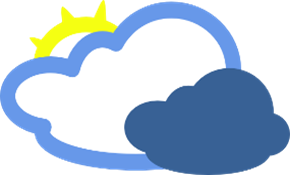                      Tuesday:    T _ _ _ _ _ _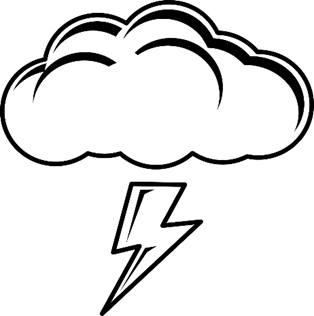                 Wednesday:   S _ _ _ _ , c_ _ _ _ _, r_ _ _ _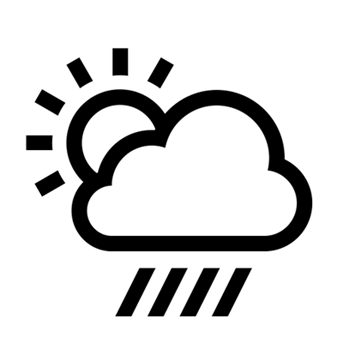               Thursday :  S_ _ _ _	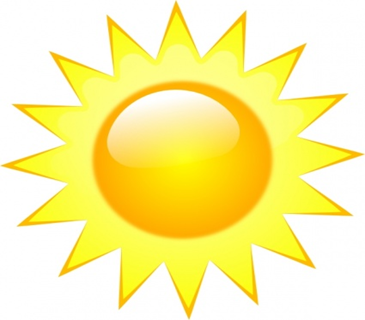 KEY:Monday- cloudy   Tuesday –thunder    Wed- sunny/rainy/ cloudy    Thursday-sunnyTOPIC: WeatherSUBTOPICS: LEVEL: A1Name: ____________________________    Surname: ____________________________    Nber: ____   Grade/Class: _____Name: ____________________________    Surname: ____________________________    Nber: ____   Grade/Class: _____Name: ____________________________    Surname: ____________________________    Nber: ____   Grade/Class: _____